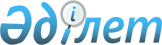 О внесении изменений в приказ Министра национальной экономики Республики Казахстан от 29 декабря 2014 года № 176 "Об утверждении Правил упрощенного государственного регулирования деятельности субъектов естественных монополий малой мощности"
					
			Утративший силу
			
			
		
					Приказ Министра национальной экономики Республики Казахстан от 23 июня 2016 года № 279. Зарегистрирован в Министерстве юстиции Республики Казахстан 25 июля 2016 года № 13973. Утратил силу приказом Министра национальной экономики Республики Казахстан от 22 мая 2020 года № 42.
      Сноска. Утратил силу приказом Министра национальной экономики РК от 22.05.2020 № 42 (вводится в действие по истечении десяти календарных дней после дня его первого официального опубликования).
      ПРИКАЗЫВАЮ:
      1. Внести в приказ Министра национальной экономики Республики Казахстан от 29 декабря 2014 года № 176 "Об утверждении Правил упрощенного государственного регулирования деятельности субъектов естественных монополий малой мощности" (зарегистрированный в Реестре государственной регистрации нормативных правовых актов за № 10512, 
      опубликованный 1 апреля 2015 года в Информационно-правовой системе "Әділет") следующие изменения:
      в заголовок внесено изменение на государственном языке, текст на русском языке не меняется;
      в пункт 1 внесено изменение на государственном языке, текст на русском языке не меняется;
      в Правилах упрощенного государственного регулирования деятельности субъектов естественных монополий малой мощности, утвержденных указанным приказом:
      пункт 7 изложить в следующей редакции:
      "7. Ведомство уполномоченного органа в срок не более пяти рабочих дней со дня получения заявки рассматривает и проверяет полноту представленных материалов и в письменном виде уведомляет субъекта естественной монополии малой мощности о принятии заявки к рассмотрению или об отказе в принятии заявки к рассмотрению с приведением причин отказа.
      Причинами отказа в принятии заявки субъекта естественной монополии малой мощности к рассмотрению являются:
      1) нарушение сроков представления заявки;
      2) непредставление полного пакета документов, указанных в пункте 4 Правил;
      3) несоответствие представленных документов пункту 6 Правил;
      4) предоставление документов, содержащих недостоверную информацию.
      Причиной отказа в принятии к рассмотрению заявки субъекта естественной монополии малой мощности на утверждение тарифа (цены, ставки сбора) и тарифной сметы в качестве чрезвычайной регулирующей меры является непредставление документов, указанных в пункте 5 Правил.";
      пункт 9 изложить в следующей редакции:
      "9. Проекты тарифов (цен, ставок сборов) и тарифных смет на регулируемые услуги (товары, работы) субъектов естественных монополий малой мощности рассматриваются ведомством уполномоченного органа в срок не более тридцати календарных дней. Срок рассмотрения проектов тарифов (цен, ставок сборов) и тарифных смет исчисляется с момента подачи заявки.
      Проекты тарифов (цен, ставок сборов) и тарифных смет на регулируемые услуги (товары, работы) субъектов естественных монополий малой мощности для принятия решения в качестве чрезвычайной регулирующей меры рассматриваются ведомством уполномоченного органа в срок не более десяти календарных дней.";
      пункт 13 изложить в следующей редакции:
      "13. Ведомство уполномоченного органа не позднее, чем за один день до принятия решения об утверждении тарифов (цен, ставок сборов) на регулируемые услуги субъекта естественной монополии малой мощности проводит публичные слушания.";
      пункты 33 и 34 изложить в следующей редакции:
      "33. Ведомство уполномоченного органа рассматривает документы по корректировке тарифной сметы в срок не более тридцати календарных дней с момента представления.
      34. В случае, если при рассмотрении предложения о корректировке тарифной сметы необходима дополнительные документы (информация), ведомство уполномоченного органа запрашивает ее у заявителя в письменном виде с установлением срока предоставления документов (информации), но не менее пяти рабочих дней. В таком случае сроки рассмотрения предложения о корректировке тарифной сметы субъекта естественной монополии продлеваются не более чем на тридцать календарных дней, о чем сообщается заявителю в течение трех календарных дней со дня продления срока рассмотрения.
      Срок рассмотрения предложения о корректировке тарифной сметы продлевается руководителем ведомства уполномоченного органа.".
      2. Комитету по регулированию естественных монополий и защите конкуренции Министерства национальной экономики Республики Казахстан обеспечить в установленном законодательством Республики Казахстан порядке:
      1) государственную регистрацию настоящего приказа в Министерстве юстиции Республики Казахстан;
      2) направление копии настоящего приказа в печатном и электронном виде на официальное опубликование в периодические печатные издания и информационно-правовую систему "Әділет" в течение десяти календарных дней после его государственной регистрации в Министерстве юстиции Республики Казахстан, а также в Республиканский центр правовой информации в течение пяти рабочих дней со дня получения зарегистрированного приказа для включения в эталонный контрольный банк нормативных правовых актов Республики Казахстан;
      3) размещение настоящего приказа на интернет-ресурсе Министерства национальной экономики Республики Казахстан;
      4) в течение десяти рабочих дней после государственной регистрации настоящего приказа в Министерстве юстиции Республики Казахстан представление в Юридический департамент Министерства национальной экономики Республики Казахстан сведений об исполнении мероприятий, предусмотренных подпунктами 1), 2) и 3) настоящего пункта.
      3. Контроль за исполнением настоящего приказа возложить на курирующего вице-министра национальной экономики Республики Казахстан.
      4. Настоящий приказ вводится в действие по истечении десяти календарных дней после дня его первого официального опубликования.
      "СОГЛАСОВАН"   
      Министр информации и коммуникаций   
      Республики Казахстан   
      ______________ Д. Абаев   
      от "____" __________ 2016 год
					© 2012. РГП на ПХВ «Институт законодательства и правовой информации Республики Казахстан» Министерства юстиции Республики Казахстан
				
Министр
национальной экономики
Республики Казахстан
К. Бишимбаев